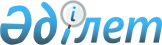 О мерах по реализации договоренностей о применении Республикой Беларусь и Республикой Казахстан ставок ввозных таможенных пошлин, отличных от ставок Единого таможенного тарифа Таможенного союза, в отношении колесных транспортных средствРешение Совета Евразийской экономической комиссии от 20 июня 2012 года № 52

      Совет Евразийской экономической комиссии решил:



      1. Одобрить проект Протокола о внесении изменений в Протокол об условиях и порядке применения в исключительных случаях ставок ввозных таможенных пошлин, отличных от ставок Единого таможенного тарифа, (г. Москва, 12 декабря 2008 года) (прилагается) и направить его Сторонам для проведения внутригосударственных процедур, необходимых для подписания указанного Протокола.



      2. Просить Стороны завершить внутригосударственные процедуры, необходимые для подписания указанного Протокола на очередном заседании Совета Евразийской экономической комиссии.



      3. Уполномоченным органам Республики Беларусь и Республики Казахстан в 10-девный срок внести в Евразийскую экономическую комиссию предложения об установлении ставок, отличных от ставок Единого таможенного тарифа Таможенного союза, учитывающего обязательства Российской Федерации в ВТО, по позициям, относящимся к колесным транспортным средствам, с целью принятия указанного решения Советом ЕЭК не позднее июля с.г.



      4. Уполномоченным органам Российской Федерации в месячный срок представить белорусской и казахстанской сторонам проекты нормативных актов, регламентирующих взимание на территории Российской Федерации утилизационного сбора.      Члены Совета Евразийской экономической комиссии:

ПРОЕКТ             

Протокол о внесении изменений в Протокол об условиях и порядке

применения в исключительных случаях ставок ввозных таможенных

пошлин, отличных от ставок единого таможенного тарифа

(г. Москва, 12 декабря 2008 года)

      Правительство Республики Беларусь, Правительство Республики Казахстан и Правительство Российской Федерации, именуемые в дальнейшем Сторонами, согласились о внесении в Протокол об условиях и порядке применения в исключительных случаях ставок ввозных таможенных пошлин, отличных от ставок Единого таможенного тарифа (г. Москва, 12 декабря 2008 года) (далее – Протокол) следующих изменений: 

Статья 1

      1. В статье 2 Протокола слова «Комиссии таможенного союза» заменить словами «Евразийской экономической комиссии».



      2. В пункте 1 статьи 4 Протокола слова «принимается Комиссией» заменить словами «принимается Советом Комиссии».



      3. В пункте 2 статьи 4 Протокола слова «принимается Комиссией» заменить словами «принимается Советом Комиссии».



      4. Пункт 4 статьи 4 Протокола изложить в следующей редакции:

      «4. Срок применения более высокой или более низкой ставки одной из Сторон не может превышать шесть месяцев, если иное не установлено соответствующим решением Комиссии». 

Статья 2

      Настоящий Протокол временно применяется с даты подписания и вступает в силу с даты получения депозитарием последнего письменного уведомления о выполнении Сторонами внутригосударственных процедур, необходимых для его вступления в силу.

      Совершено в городе _______ ___________ года в одном подлинном экземпляре на русском языке.

      Подлинный экземпляр настоящего Протокола хранится в Евразийской экономической комиссии, которая является его депозитарием.

      Депозитарий направит каждой Стороне заверенную копию настоящего Протокола.      За Правительство      За Правительство        За Правительство

    Республики Беларусь   Республики Казахстан   Российской Федерации

         (Подпись)              (Подпись)               (Подпись)
					© 2012. РГП на ПХВ «Институт законодательства и правовой информации Республики Казахстан» Министерства юстиции Республики Казахстан
				От Республики

Беларусь

С. РумасОт Республики

Казахстан

К. КелимбетовОт Российской

Федерации

И. Шувалов